Publicado en Madrid el 12/05/2016 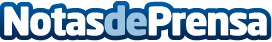 La consultora internacional Foster Swiss acudirá a iFX Expo en ChipreLa consultora fiscal internacional Foster Swiss, acudirá el próximo 24 de mayo a iFX Expo Internacional 2016, el mayor encuentro internacional de forex, que se celebra este año en ChipreDatos de contacto:Foster SwissNota de prensa publicada en: https://www.notasdeprensa.es/la-consultora-internacional-foster-swiss Categorias: Finanzas Eventos http://www.notasdeprensa.es